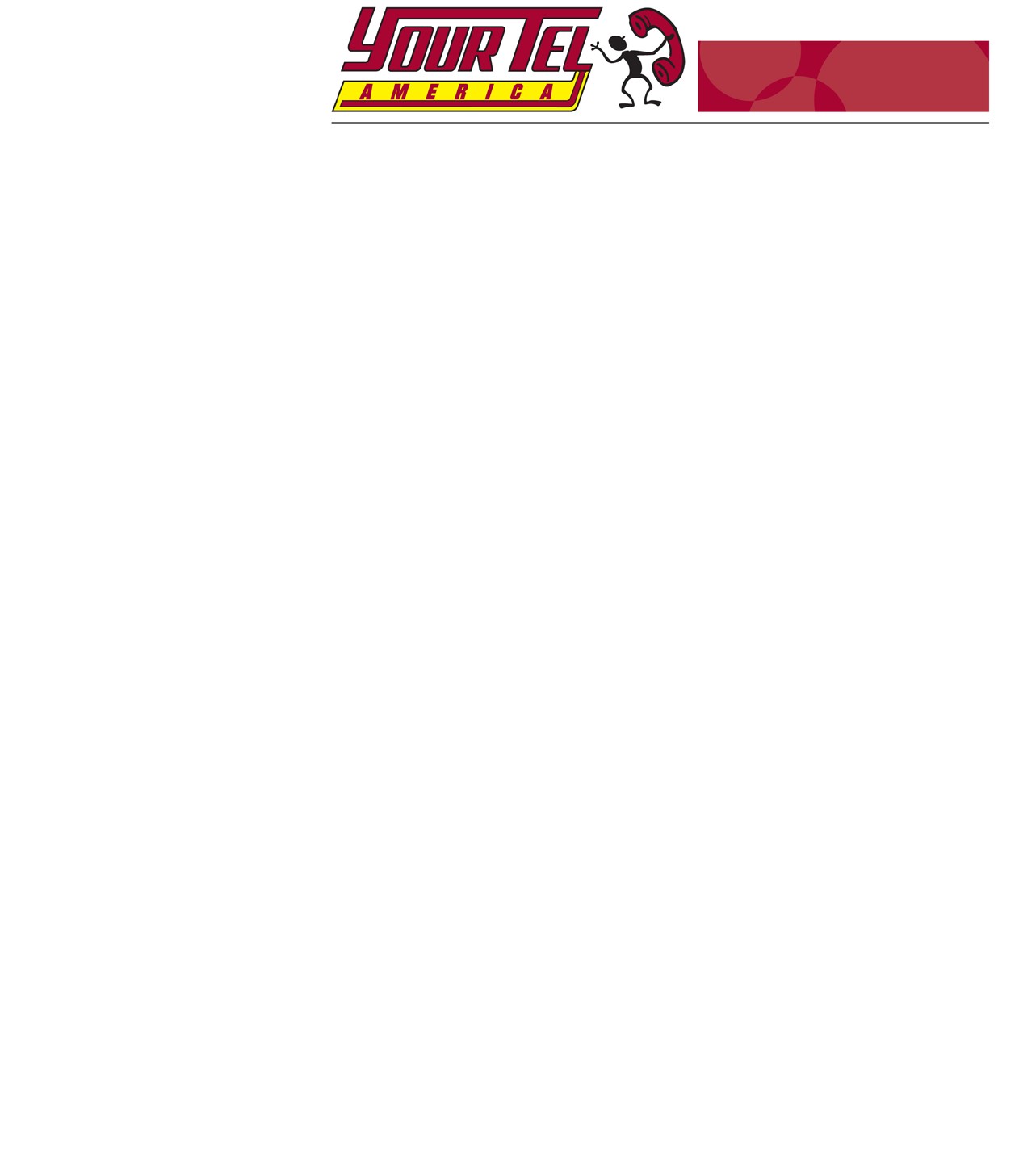 Steven V. KingSecretary and Executive DirectorWashington Utilities and Transportation Commission Records Department1300 S. Evergreen Park Drive S. W. Olympia, WA 98504-7250December 5, 2016Re:	In the matter of the Petition of YourTel America, Inc. for an Exemption from WAC 480- 123(1)(d),(f) and (g), and Designation as an Eligible Telecommunications Carrier; Compliance FilingWUTC Docket No. UT-110423VIA E-FILEDear Mr. King,On June 16, 2011, the Washington Utilities and Transportation Commission granted YourTel America ETC status in the State of Washington via an Order effective that day. It included language that YourTel is to abide by the following:YourTel shall file with the Commission any future changes to its rates, terms, or conditions at least one day prior to the effective date of the change.YourTel America provides wireless data services and broadband internet access services (“BIAS”) via subscribers using their YourTel phone. A data plan must be purchased and your phone enabled for data service. YourTel hereby places on file the following revisions to their wireless lifeline plans, data upgrade section, additional minutes section, and to their service activation fees for data plans. All revisions are applicable to both lifeline and non-lifeline subscribers. Existing plans will remain unchanged.Data plans (Lifeline and non-Lifeline) will no longer incur a one-time activation fee. The only wireless lifeline plans still available are as follows:Wireless Lifeline Service 500 Talk and Unlimited Text Plan – Non-Tribal AreasThis plan includes 500 voice minutes and unlimited text messaging at no charge each month.Wireless Lifeline Service 1000 Talk and Unlimited Text Plan – Tribal AreasThis plan includes 1000 voice minutes and unlimited text messaging at no charge each month.All previously filed lifeline plans are no longer available to new accounts, but customers with those existing plans are permitted to be grandfathered as long as their accounts remain current.Data Upgrades and Additional Minutes are available in the following denominations:Washington TribalData Upgrades and Add’l Minutes (30 day plan life)Washington Non-TribalThese changes are effective December 6, 2016.Please let us know if you have any questions regarding this matter.Sincerely,/s/ Dale SchmickDale Schmick COOYourTel America, Inc. 405-241-9571regulatory@terracominc.com933 E. Britton Road • Oklahoma City, OK 73114 Customer Service (888) 716-8880$10.00$20.00$30.00Voice Minutes75010002500TextsUnlimitedUnlimitedUnlimitedData100MB1GB2GB$10.00$20.00$30.00Voice Minutes75010002500TextsUnlimitedUnlimitedUnlimitedData100MB1GB2GB